Mariangeli J. Miranda Martínez				  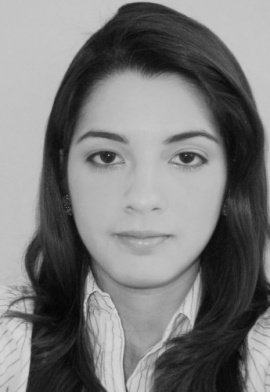 December 21, 1988AcroTower A-1310, Kwanyang-Dong, Dongan-Gu, Anyang, Kyungki-Do Korea(Mob)+82-10-5659-9449(Tel) +82-31-478-9449Nationality - Venezuelanmariangelimiranda@hotmail.comCARRER OBJECTIVETo continue to deliver exceptional service to clients; ensuring a complete customer satisfaction while pursuing a win-win relationship between the client and the organisation. To use and further the organisational and negotiation skills already acquired to attain targets, achieve the organisation’s goals and ensure deadlines are met.STUDIESDiploma In English For International Communication, 2008Caribbean Learning Institute, Trinidad & Tobago, West IndiesDiploma In English As A Foreign Language (TOEFL),  2007ST. Kevin´s College LTD, Trinidad & Tobago, West IndiesCompleted the first year of degree in law, 2006-2007Santa Inés University,  Barinas- VenezuelaDiploma in Science, 2002- 2006“Don Cesar Acosta” High School, Barinas-Venezuela WORK EXPERIENCETIGER TANKS TRINIDAD UNLIMITEDBilingual Receptionist Labrea-Trinidad & Tobago, West IndiesFebruary-August 2009GENESIS PHARMACYCustomer ServicesBarinas-VenezuelaJuly-September 2006KNOWLEDGE AND SKILLSOverseeing and performing routine work of areas as required, ensuring adherence to departmental and company procedures.Good Communication skillsGood Time Management skills Self-starter willing to take initiativeLeadership skills Good presentation skills Excellent communication interpersonal and negotiation skills ADDITIONAL SKILLSLanguages:Spanish – Fluent  (Native Language)English – ExcellentPortuguese – BasicCurrently Studying KoreanComputer: Windows XP, Windows VistaMicrosoft Office, InternetREFERENCESAvailable on Request